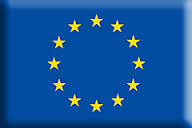 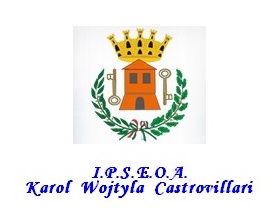 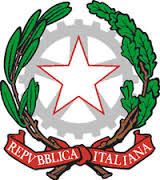 ISTITUTO PROFESSIONALE DI STATO PER I SERVIZI DELL’ENOGASTRONOMIA E DELL’OSPITALITA’ ALBERGHIERAC.da Vallina – 87012 Castrovillari Tel. 0981/489171 – Fax 0981/489195Codice Fiscale : 83002080782 – Codice meccanografico : CSRH010004www.ipssarcastrovillari.gov.it  - Email: csrh010004@istruzione.it  Pec: csrh010004@pec.istruzione.itProt.n  2262   /C1                    			Castrovillari, 12/03/2019AL DSGAAI DOCENTI AL PERSONALE ATAAl SITO WEBOggetto: Chiusura Istituzione scolastica causa vento.Si comunica al personale in oggetto che, con ordinanza N 28 del 12.03.2019 del Sindaco della Città, per la tutela dell’incolumità pubblica, le scuole di ogni ordine e grado a causa del forte vento resteranno chiuse per la giornata odierna, ad eccezione del Convitto.IL DIRIGENTE SCOLASTICOProf.ssa Franca Anna  DAMICOFIRMA AUTOGRAFA SOSTITUITA A MEZZOSTAMPA  EX ART. 3 COMMA 2 D.LGS N. 39/83 